Atendimento via telefone (3439-5228) Atendimento via email (engcivil.sg@pucminas.br) Coordenador: Prof. Márcio Mendes ENGENHARIA CIVILHorário de Atendimento ao Aluno – 2º Semestre de 2018Segunda-feiraTerça-feiraQuarta-feiraQuinta-feiraSexta-feiraMANHÃJoana Darc – ACG09:30 as 10:30Márcio Mendes08:00 as 11:00Neila Mara08:40 as 10:30TARDEReunião do ColegiadoJuliana Bonaldo14:00 as 17:00Márcio Mendes14:00 às 17:00
* 
 Joana Darc - ACG16:30 as 17:30NOITELuciana Dias 17:00 às 18:0019:00 às 20:00Luciana Dias 17:00 às 19:00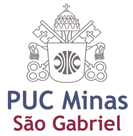 